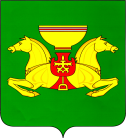 ПОСТАНОВЛЕНИЕОт 15.02.2022                                       с. Аскиз				  № 69-пО внесении изменений в Муниципальную программу «Профилактика правонарушений на территории муниципального образования Аскизский район», утвержденную постановлением Администрации Аскизского района от 13.11.2020 №875-пРуководствуясь статьями 35, 40 Устава муниципального образования Аскизский район от 20.12.2005 г., Администрация Аскизского района Республики Хакасия постановляет:1. Внести изменения в Муниципальную программу Аскизского района Республики Хакасия «Профилактика правонарушений на территории муниципального образования Аскизский район», утвержденную постановлением Администрации Аскизского района Республики Хакасия от 13.11.2020 № 875-п, изложив строку 1.4 таблицы №1 раздела 4 «Перечень основных мероприятий» в новой редакции:	2. Направить настоящее постановление для опубликования в редакцию газеты «Аскизский труженик» и разместить на официальном сайте Администрации Аскизского района Республики Хакасия.Глава Администрации		            		                      А.В. ЧелтыгмашевРОССИЙСКАЯ ФЕДЕРАЦИЯАДМИНИСТРАЦИЯАСКИЗСКОГО РАЙОНАРЕСПУБЛИКИ ХАКАСИЯ РОССИЯ ФЕДЕРАЦИЯЗЫХАКАС РЕСПУБЛИКАЗЫНЫНАСХЫС АЙМАҒЫНЫНУСТАҒ-ПАСТАА1.4Оснащение членов народной дружины; поощрение членов народной дружины мерами морального стимулирования: объявление благодарности, награждение почетной грамотой, награждение ценными подарками; денежные поощрения; страхование жизни и здоровья членов народной дружины858585858585Штаб народных дружин муниципального образования Аскизский район